 «Роль сюжетной игры в развитии детей дошкольного возраста»Дошкольное детство – самый важный период становления личности. В эти годы ребёнок приобретает первоначальные знания об окружающей жизни, у него начинает формироваться определённое отношение к людям, к труду, вырабатываются навыки и привычки правильного поведения, складывается характер. Основной вид деятельности детей дошкольного возраста – игра, в ней развиваются духовные и физические силы ребёнка; его внимание, память, воображение, дисциплинированность, ловкость. Кроме того, игра – это своеобразный, свойственный дошкольному возрасту способ усвоения общественного опыта. В игре формируются и развиваются все стороны личности ребёнка, происходят значительные изменения в его психике, которые подготавливают переход к новой, более высокой стадии развития. Психологи считают игру ведущей деятельностью дошкольника. Особое место в деятельности дошкольника занимают игры, которые создаются самими детьми: - это творческие или сюжетно – ролевые игры. В них дети производят в ролях всё то, что они видят вокруг себя в жизни и деятельности взрослых. В игре ребёнок начинает чувствовать себя членом коллектива, он может справедливо оценивать действия и поступки своих товарищей свои собственные.В процессе игры дети берут на себя различные роли, как бы замещают людей, находящихся между собой в определенных социальных взаимоотношениях, и их действия. Они постигают суть отношений между людьми.Сюжет в игре - это то основание, на котором, взрослый строит свои целенаправленные воздействия. Но поскольку формирование игры идет постепенно, сюжет используется по-разному, в зависимости от этапов игры и возрастных особенностей детей.На первом этапе взрослый, руководя игрой, делает особый акцент на игровом действии, выделяет его и через него включает ребенка в совместную деятельность.На втором этапе главная задача состоит в передаче детям способов ролевого поведения. Используя ситуацию совместной игры с детьми или инсценируя определенный игровой сюжет, воспитатель постепенно формирует у них умение соотносить название роли с определенным набором действий и атрибутов, разные типы отношений между различными ролевыми позициями (управления, подчинения, равноправия).На третьем этапе в качестве основной стоит педагогическая задача формирования у детей умения строить сюжет игры. Для ее решения взрослый организует такой вид совместной с детьми игры, основным содержанием которой является процесс придумывания различных сюжетных ситуаций. На всех этапах становления игры перед воспитателем стоит задача использовать самостоятельную игру с целью всестороннего развития детей.Играя, мы общаемся с детьми на их территории. Вступая в мир детской игры, мы многому можем научиться сами и научить наших детей.Игра учит нас:- говорить с ребёнком на его языке;- преодолевать чувство превосходства над ребёнком, свою авторитарную позицию;- оживлять в себе детские черты: непосредственность, искренность, свежесть эмоций;- открывать для себя давно забытый способ обучения через подражание образцам, через эмоциональное чувствование, переживание;- любить детей такими, какие они есть.Играя, мы можем научить детей:- смотреть на себя со стороны глазами других людей;- предвидеть стратегию ролевого поведения;- делать свои действия, свои желания, свои чувства понятными для играющих:- стремиться к справедливости, преодолевать стремление не только доминировать, но и соглашаться, подчиняться в игре;- доверять друг другу.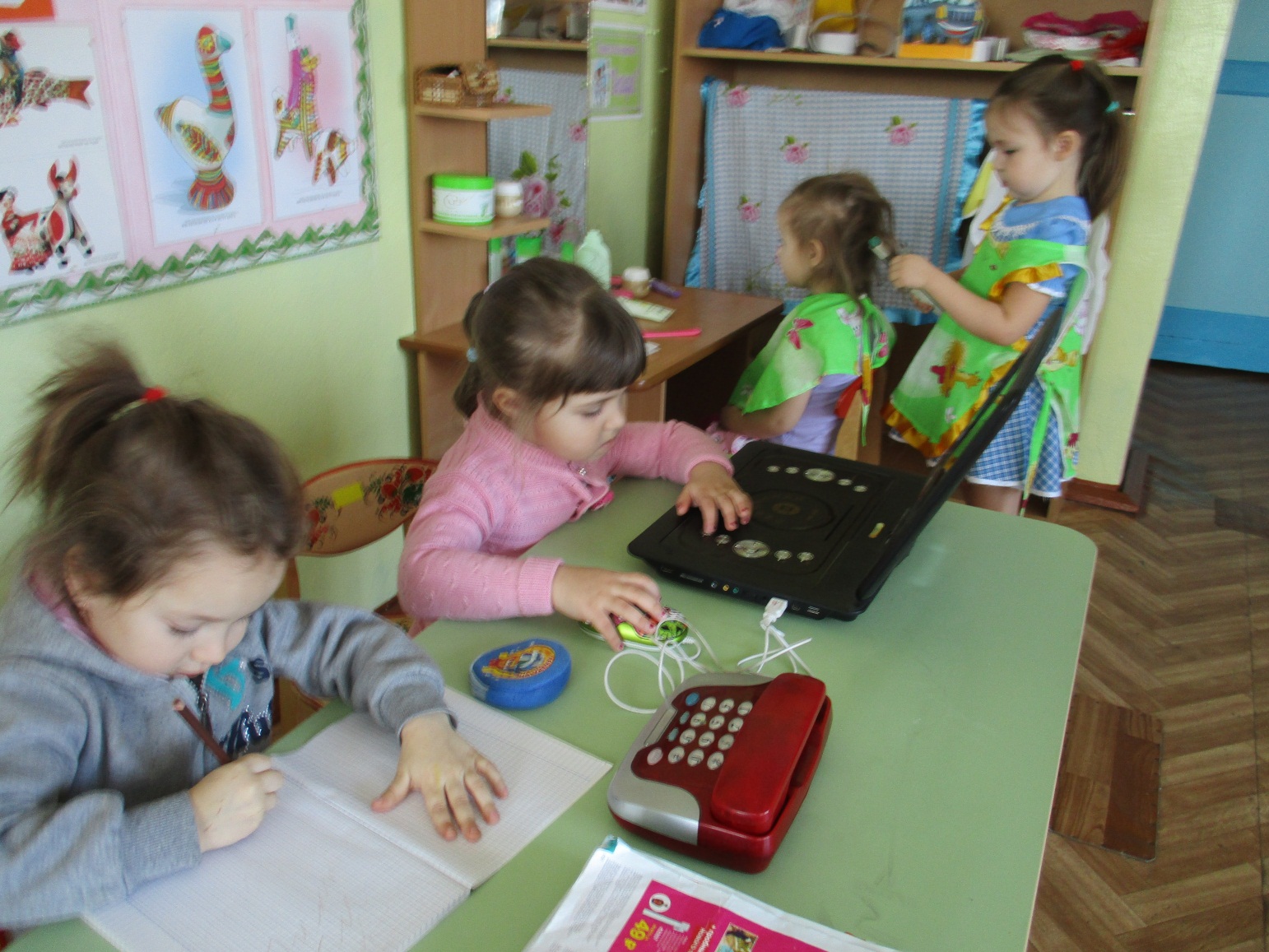 